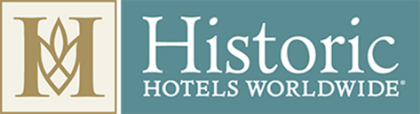 FOR IMMEDIATE RELEASE 				Five Lisbon Heritage Hotels Join HISTORIC HOTELS WORLDWIDE®Washington DC, September 19, 2022 – Five historic hotels in Lisbon, Portugal, have been inducted into Historic Hotels Worldwide®, the official program of the National Trust for Historic Preservation (United States of America) for recognizing and celebrating the finest historic hotels around the world. These historic hotels are Heritage Avenida Liberdade, As Janelas Verdes, Hotel Britania Art Deco, Hotel Lisboa Plaza, and Solar do Castelo. All five historic hotels are part of the Lisbon Heritage Hotels collection, which promotes the history and culture of Portugal’s capital city.Historic Hotels Worldwide promotes heritage and cultural travel by featuring a prestigious collection of historic treasures including historically significant hotels and other iconic and legendary hotels spanning more than 10 centuries.“We are delighted to induct the five historic hotels of Lisbon Heritage Hotels into Historic Hotels Worldwide.” said Lawrence P. Horwitz, Executive Vice President of Historic Hotels of America and Historic Hotels Worldwide. “We commend Antonio and Manuel Fernandes, the founders of Lisbon Heritage Hotels nearly 25 years ago, for their vision and dedication to preserving and restoring these historically significant buildings and converting them to luxurious boutique historic hotels. As a result of their leadership, buildings important to the history, heritage, and culture of Lisbon have been preserved for future generations of travelers. The successful restoration of the hotels in this iconic collection of historically significant buildings in Lisbon demonstrates their commitment and leadership as stewards of history and historic preservation.  As Lisbon Heritage Hotels continues to restore other historic buildings and convert them to iconic historic hotels, we look forward to inducting other historically significant hotels into Historic Hotels Worldwide.”Historic Hotels Worldwide membership is exclusive to historically significant hotels and resorts that are in buildings at least 75 years old. As a diverse and prestigious collection, each inducted hotel is required to possess one or more of the following qualities: it served as the former home, or it is located on the grounds of the former home, of famous persons, or it is a significant location for an event in history; it is located in or within walking distance to a historic district, historically significant landmark, place of a historic event, or historic city center; it has been recognized by a local preservation organization or national trust; and it displays historic memorabilia, artwork, photography, or other examples of its historic significance. Lisbon Heritage Hotels were created with the idea of promoting historic hotels that reflect Portugal’s and Lisbon’s heritage, historic traditions, and culture. The Lisbon Heritage Hotels are installed in historic mansions and small historic buildings located throughout Lisbon’s historic center. These small hotels offer a romantic and welcoming environment. A special balance has been struck between local traditions and modern-day amenities, thus creating an authentic alternative to formal luxury hotels. The hotels’ location in Lisbon’s historic center facilitates immediate contact with the most genuine aspects of the city, ranging from its monuments to the local flavors.“Taking part of Historic Hotels Worldwide is a recognition of the preserved history that our guests experience in each historic hotel. It is an honor to be part of such a prestigious and trustworthy collection,” said Diogo Laranjo, General Manager. The five hotels from Lisbon Heritage Hotels inducted at this time into Historic Hotels Worldwide are all rich in history and architectural significance. About Lisbon Heritage HotelsLisbon Heritage Hotels were created with the idea of promoting charming hotels that reflect Portugal’s and Lisbon’s tradition and culture. Property and management of Portuguese families, the Lisbon Heritage Hotels are installed in old houses and small historic buildings in the Lisbon’s historic center. These small hotel units offer a romantic and welcoming environment.About Historic Hotels Worldwide®Historic Hotels Worldwide® is a prestigious and distinctive collection of historic treasures, including luxury historic hotels built in former castles, chateaus, palaces, academies, haciendas, villas, monasteries, and other historic lodging spanning ten centuries. Historic Hotels Worldwide represents the finest and most distinctive global collection of more than 320 historic hotels in more than 46 countries. Hotels inducted into Historic Hotels Worldwide are authentic historic treasures, demonstrate exceptional historic preservation, and celebrate historic significance. Eligibility for induction into Historic Hotels Worldwide is limited to those distinctive historic hotels that adhere to the following criteria: minimum age for the building is 75 years or older; historically relevant as a significant location within a historic district, historically significant landmark, place of a historic event, former home of a famous person, or historic city center; hotel celebrates its history by showcasing memorabilia, artwork, photography, and other examples of its historic significance; recognized by national preservation or heritage buildings organization or located within UNESCO World Heritage Site; and presently used as historic hotel. For more information, please visit HistoricHotelsWorldwide.com.MEDIA CONTACT:Katherine OrrHistoric Hotels of America | Historic Hotels WorldwideManager, Marketing CommunicationsTel: +1 202 772 8337 korr@historichotels.orgHotel Britania Art Deco1944Art Deco-inspired boutique hotel originally designed by the great Cassiano Branco. It has hosted many influential guests, including Omar Sharif, Carmen Sevilla, and Vinícius de Moraes. Heritage Avenida Liberdade1780Regal palace once owned by the prominent Ericeiras family. Designed with Pombaline architecture, this terrific historic hotel is located along the Avenida de Liberdade. As Janelas Verdes1700Regal palace that once hosted the illustrious Portuguese author Eҁa de Queiroz. Queiroz so thoroughly adored the building that he used it as partial inspiration for the Ramalhete that appears in his masterpiece, Os Maias: Episódios da Vida Romântica. Hotel Lisboa Plaza1954Midcentury Modern boutique hotel that has been family owned and operated since its debut. Located along the Avenida de Liberdade, it is close to great attractions like the Parque Eduardo VII and the Praça do Marquês de Pombal.Solar do Castelo1765Regal palace that sits upon the site of the former kitchens that once served the Real Alcáçova de São Jorge. The Real Alcáçova de São Jorge itself were the royal apartments for a massive castle known as the Castelo de São Jorge. 